Word Processing Practice Test -   “FACEBOOK”Instructions:Open “History of Facebook” from Teacher Website.Save as classperiod_lastname_firstname_facebook in your Word Processing folder.Create a header with your name, Facebook and class period.Set the Theme to “Organic”. Click Design then Theme.Change Theme Color to “Blue”. In Design select Colors and then Blue.Modify the Title Style to the following (Click Home, then right click on Title Style then click modify):Align CenterAdd a 1 ½ pt Blue Accent 1 bottom border with a Box Setting. In Modify Style Select Format and then Border.Paragraph Spacing After: 12pts. In Modify Style Select Format and then Paragraph then set spacing After.Apply the Title Style to “Facemash”.(After the 1st paragraph) 
Select the section-  “That night, Zuckerberg wrote the following. . .” through “the three (3) blog entries”.   
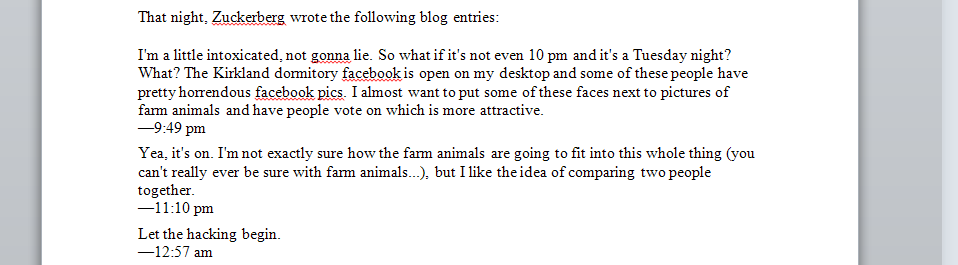 Apply the “Intense Emphasis” Style.  Apply a .5” ( ½ ) Left Indentation. Hint: Ctrl + mFirst-line indent EACH paragraph other than the Zuckerberg blog entries.   (There are 15 paragraphs)Select the side heading thefacebook.com and apply the “Heading 1” Style.  Justify the 1st paragraph under the side heading thefacebook.com. (In January 2004, . .)Press ctrl+ home to go to the beginning of the document.Find both occurrences of the word “entrepreneur”.Replace them with a synonym.Set the Line Spacing of the “Last Paragraph” of this report to Exactly 20pt.  (Last Paragraph Only). Hint: Open Paragraph Dialog Box.Open the file “Active Users and copy and paste it at the end of the document.Convert Text to Table.Separated by TabsAutoFit to ContentsApply “Grid Table 4 – Accent 1”Alignment: Center-Heading Row | Right-Dates | Center-NumbersCenter Table Horizontally
(Table Tools-Layout > Table > Properties)Center Align the 2nd paragraph.  (Starts with “According to The Harvard Crimson. . .”) On Page 2- Select the 4th paragraph (“Just six days after. . .”)
- Set the Left and Right indentation to .5”
- Set Alignment to Justify for this paragraph.On page 3- Apply a “Bulleted List” to the four names (“Eduardo Saverin, Dustin Moskovitz….”)  Extra Credit: Define Bullets with “FacebookLogo” picture from Teacher website.Go to Beginning of Document (ctrl+home)Select the “1st Paragraph” of the document.  Create a “Box” Paragraph Border, Black Text 1, 1 ½ pt width.Shading “White, Background 1, Darker 50%”  On page 2 – Hyperlink the side heading “thefacebook.com” to the webpage “http://www.facebook.com”.  Select the text, go to Insert, click hyperlink, in Address type the web address.On page 4 – Apply the “Heading 1” Style to “Facebook – Total Active Users”Insert the Picture of Mark Zuckerburg from the Teacher Website at the end of the document. 
  -  Wrap Text – “In front of Text” 
  - “Position in bottom left with square text wrapping”.
  - Apply 4 ½ pt Border around the picture. Insert an Austin Quote text box at the end of the document with the text: “Mark Zuckerburg in his dorm”.   Text wrap the text box behind text.  Drag it to the right of the picture.  Select the very last paragraph, (On March 12, 2012, Yahoo!. . .) and keep lines together
- Prevent this Paragraph from Breaking between page 3 and 4. (Hint: Home > Paragraph)Select the 1st appearance of “Yahoo!” in the very last paragraph.Apply the Text Effect “Fill-Turquoise, Accent 2, Outline- Accent 2”Set the font size to 16.  Save the document again.Turn in your assignment.You are Finished!!!